ВНИМАНИЕ!12 июня – День России!От каждого отделения групп 2 курса корпуса А и Б (по 1 рисунку) подготовить выпуск плаката к Дню России!Администрация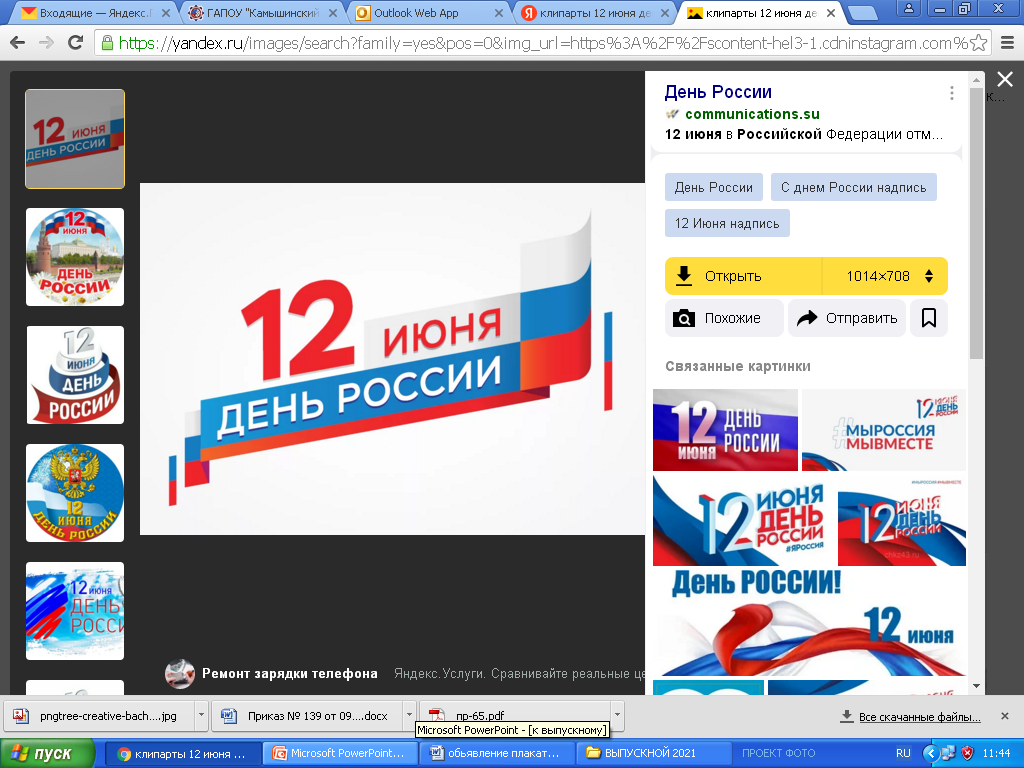 